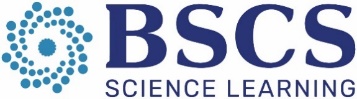 Study GroupSTeLLA Study Group 1 – 29 September 2012PD Leader (PDL)JodyTeachersMorgan (MA), Colleen (CC), Tami (TB), Stephen (SB), Amy (AB), Khlang (KY)ContextStudy Group 1 is the first after school study group meeting following a ten-day summer institute. During the summer institute, teachers watched video of teachers outside of the group.  This is the teachers’ first analysis-of-practice session using video from their own classrooms.Line00:00MA1Um, and so, um, this- all the students said that it’s the tilt of the earth, which is right.00:08MA2It’s not, you know, the- the- the sunlight is- is hitting. And all the students agreed it was the tilt of the earth.00:15MA3But then- then we took the globe and we moved the globe like that to see the angle. And it just made me think that that,00:28MA4um… that’s reinforcing a misconception that the earth’s angle changes literally-00:33CC5We did talk about that.00:34MA6ch- literally changes.00:36MA7And so…yeah.00:41PDL8sss-So-00:42MA9But it- but it also- I- I did also put on here that- that it’s- it’s a great lead in to the next lesson on tilt.00:49MA10Because you- because you’re making visible this idea that, oh, you know, we can just change the tilt of the earth maybe.00:56MA11So that’s- that’s there. And then we go into our next lesson and we start to talk about…01:03MA12so…01:05MA13I don’t know if any of that was clear.01:07CC14No, I got what you’re saying because I think by-01:08CC15like when you’re holding the globe, the globe itself was put at the tilt because it’s on like the hole or whatever. 01:13MA16Yeah, mm-hmm.01:14CC17But it was hard to see the way that that globe was a very intense angle. And so that’s when someone moved it way back,01:20CC18and it did illustrate the point that, oh, because when it’s at this angle, I can see that the- the light is less intense as the angle curves.01:29CC19And I think you’re right, that that’s not ideal because they see it moving like this.01:32CC20But at the same time, you’re right, because the next lesson they’ll see, the tilt is always the same but you will see that angle more.01:39MA21And in a perfect world, you know, the student would have lifted the flashlight up.01:42CC22Right, (inaudible). 01:43MA23The- the earth would have stayed the same at the same tilt and the flashlight would have gone up and we’d see the same-01:49CC24Right. 01:51MA25s- s- light’s coming from the same place.01:52PDL26Do you remember how we did that in the summer?01:53MA27No, r- r- review that. 01:55PDL28We actually pulled up two flashlights so that we could get- reme- I- do you remember that?02:01CC29Yeah.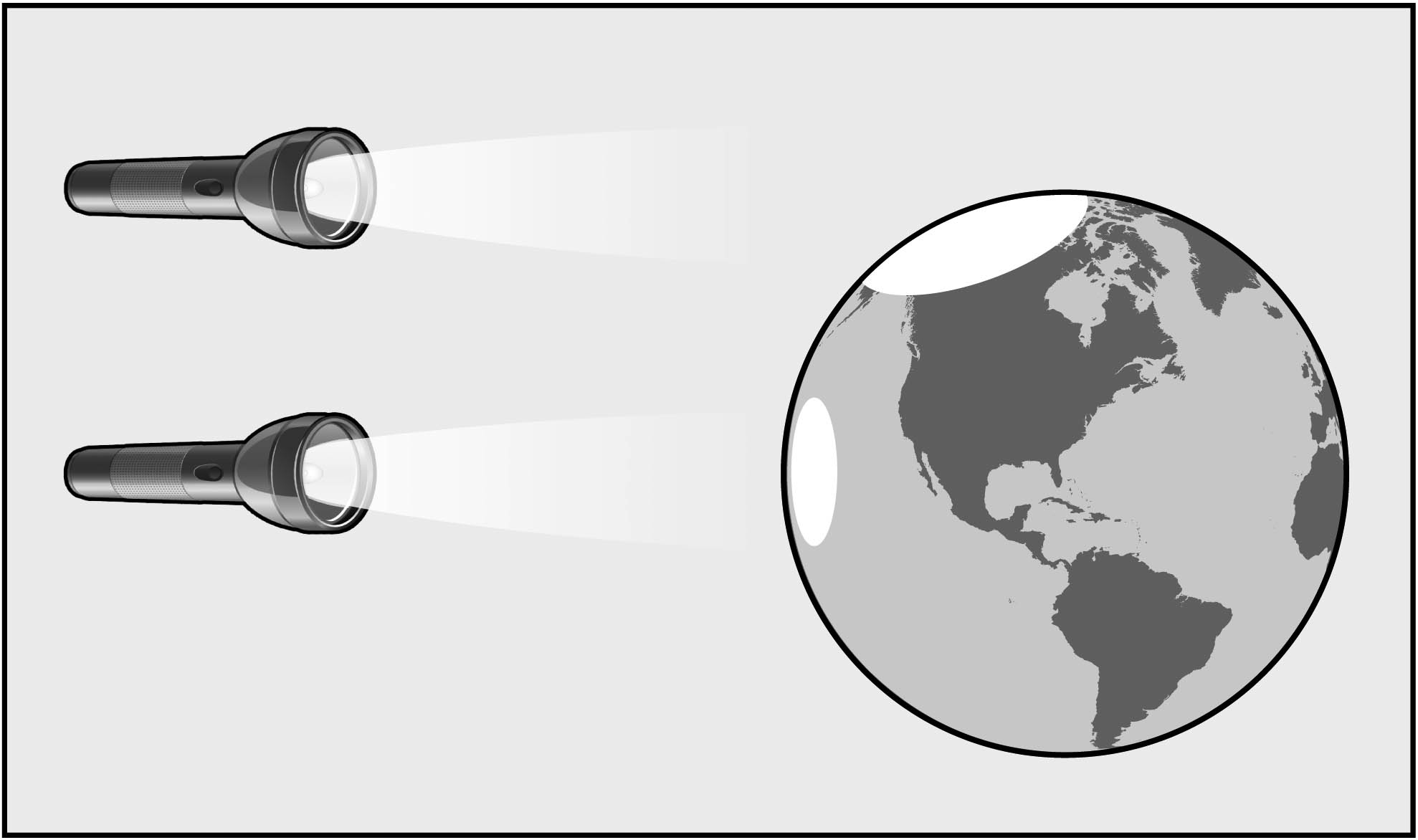 02:01MA30Good idea.02:03PDL31And if you look in your content-deepening doc…02:05PDL32when I say content-deepening doc, do you know what I’m talking about?02:08CC33No. 02:09PDL34At the back of your lesson plan binder, there’s a- a document that reviews some of the key science ideas in this- in these six lessons.02:19KYJ35Mm-hmm.02:20PDL36And in that content-deepening document, there’s even a diagram that uses the two-flashlight approach02:26PDL37to sort of the whole class conversation about what’s going on. 02:30PDL38Because I want to push back a little bit.02:34PDL39Is it the tilt? That’s my question to you. Is it the tilt?02:39PDL40And I want you to read this first idea here that we talked about earlier today.02:45SB41No.02:48SB42It’s not the tilt.02:52PDL43So, Stephen, you’re claiming it’s not the tilt. So what is it if it’s not the tilt?02:56SB44Ss- the spherical shape of the earth. It’s the spherical shape and the way the angle of light hitting that’s-03:06SB45that curved surface of the earth disperses the light and makes it more oval. 03:17PDL46So who can paraphrase what Stephen just said? Can you put that in your own words?03:24TB47The curvature of the surface of the earth…is…03:32TB48what determines how intense the rays…are that are hitting different parts.03:40PDL49And can you give us an example of the different- like an example of the different parts, what you mean by different parts?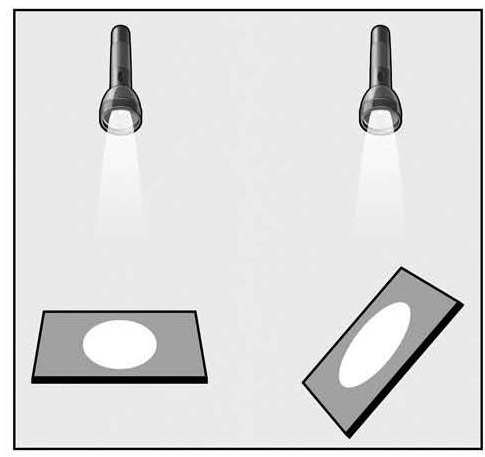 03:49TB50Um…well, you got this curvature of the earth but…the- oh boy, the sun’s rays are going to hit more directly…04:01TB51on…oh man, this is going to be hard.04:06SB52On the equator.04:07TB53Uh, at the equator and then- and like you said, that disperses it then above and below the equator.04:16TB54And I think it was kind of hard for the kids to see that because they’re using a flat surface…04:24KY55Mm-hmm. 04:25TB56you know, the book or the tray or whatever that’s a flat surface. 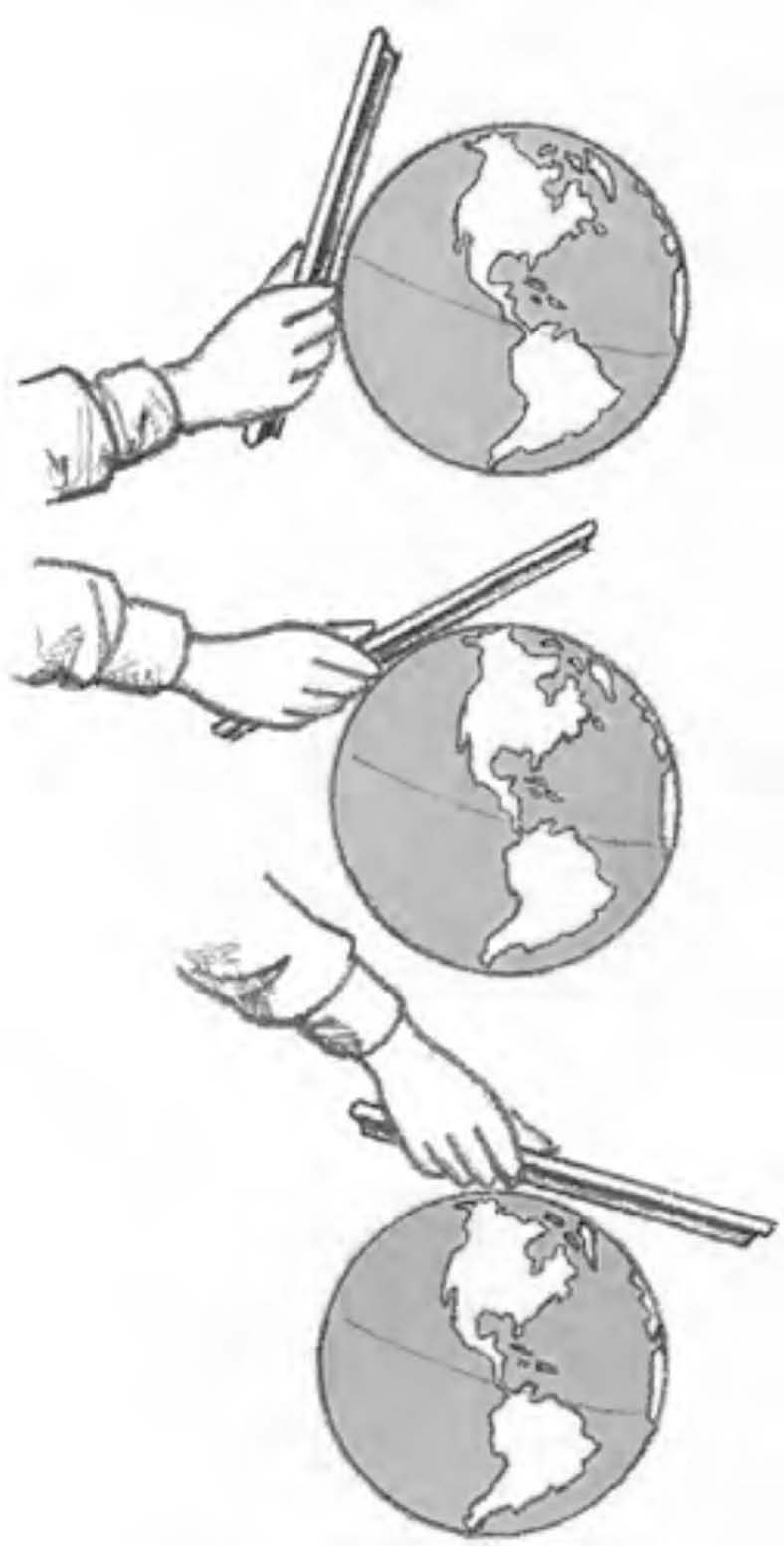 04:29TB57Whereas, the earth is actually curved, so it’s harder to s- for them to make that connection between the dispersement.04:38PDL58So dig into Lesson Plan 2 and look at the handouts that students have to use. There. You’ve got it there, right, Amy?04:46AB59Yep.04:47PDL60Can you hold up the- the r- content representation that you were looking for?04:51AB61There’s another one that I don’t think is in here.04:53SB62It’s where they hold their clipboard to a- a ball and they move it around the ball.04:59AB63There’s another one, though, that we saw. 05:01PDL64Is there another one?05:02AB65There’s one that has the earth like this and then a lot of- several lines kind of at different angles.05:06MA66I remember that one.05:08CC67Mm-hmm.05:09AB68And so that helped make the link between the tray and what are we talking about when we’re talking about angle.05:14MA69And no emphasis on tilt on that.05:17AB70Right.05:18MA71It’s all-05:19AB72So, yes, the earth is perpendicular like this and then you can see- that one.05:25PDL73That’s the one, ding, ding, ding. So it’s that one, and I- I think that one’s helpful, too, for a little bit different reason, and it’s- 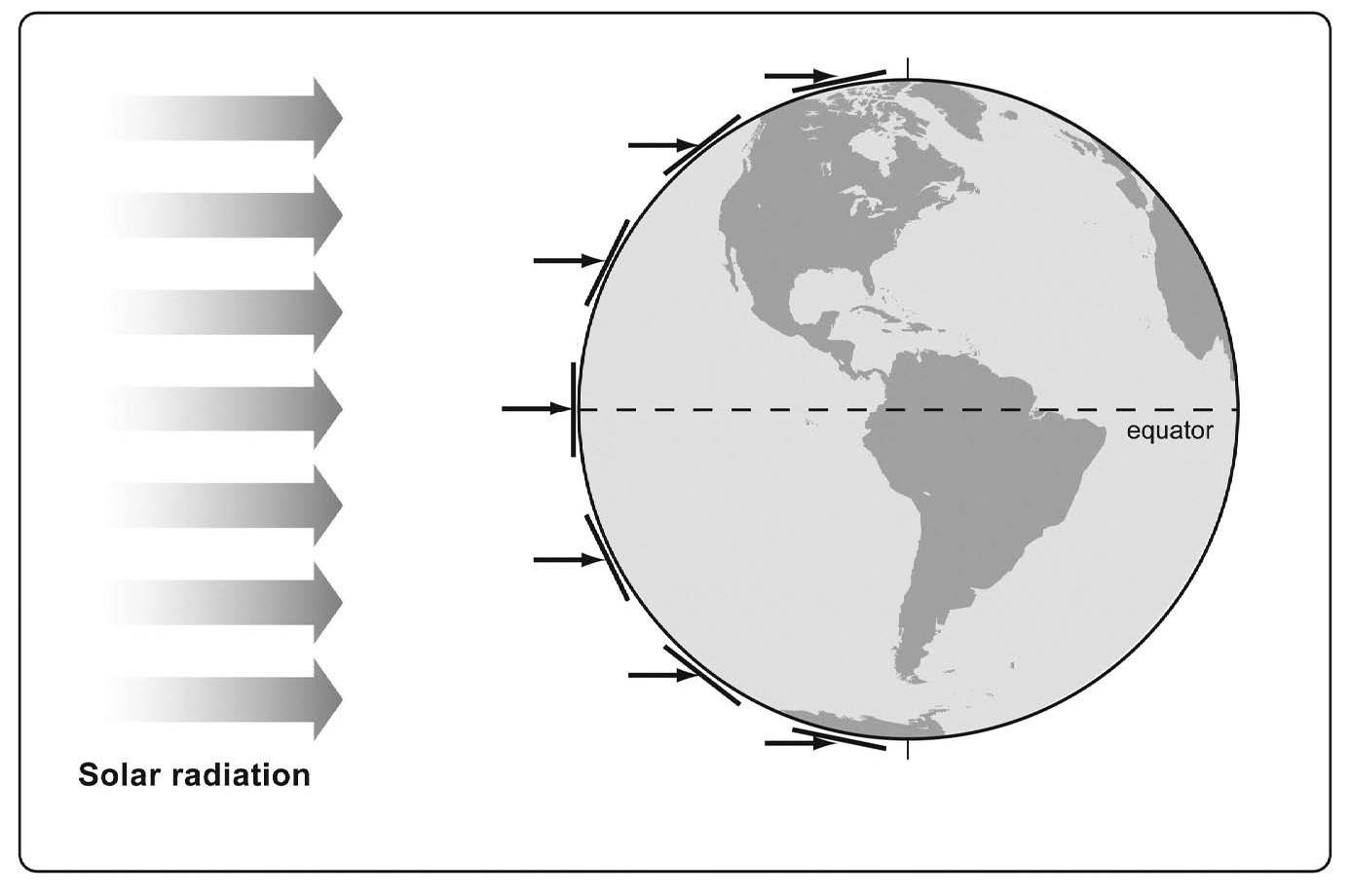 05:33MA74Mm-hmm. 05:33PDL75to me, that one is the one that’s most con- concrete. Yeah, there you go. 05:41PDL76So is it the tilt?05:51PDL77No.05:53SB78It’s the curvature.05:55PDL79It’s the curvature of the earth.06:00PDL80Are we okay on that?06:02MA81Mm-hmm.06:03CC82I guess I associate as both, though. Because when it’s tilted, the curvature is increasing in a way.06:09CC83I mean it- it’s not, but like the angle is different because of the tilt.06:13CC84So, yeah, it also has a curvature but then if you tilt it, isn’t the angle even more?